Палочка-игралочка(фото-отчёт)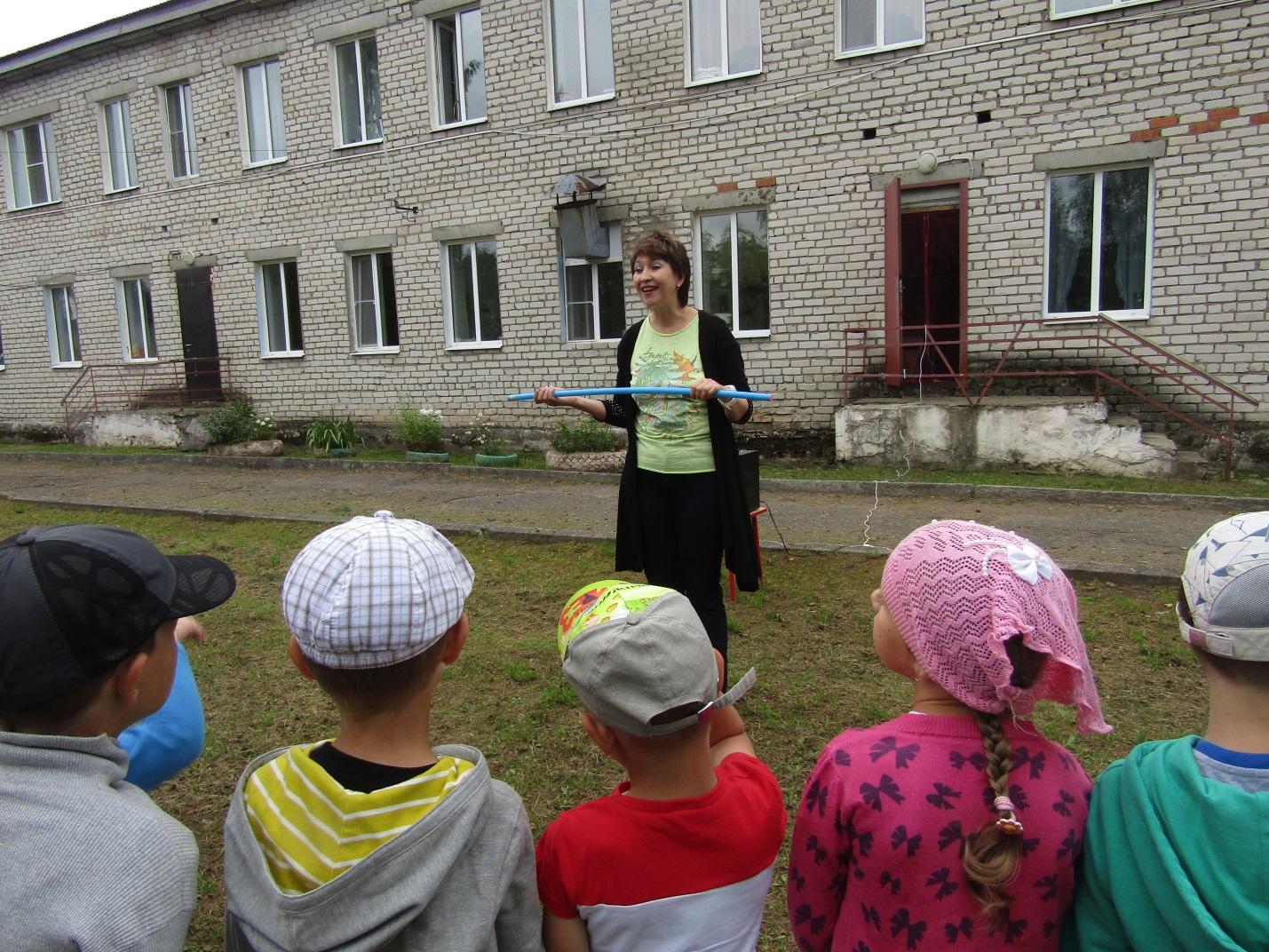 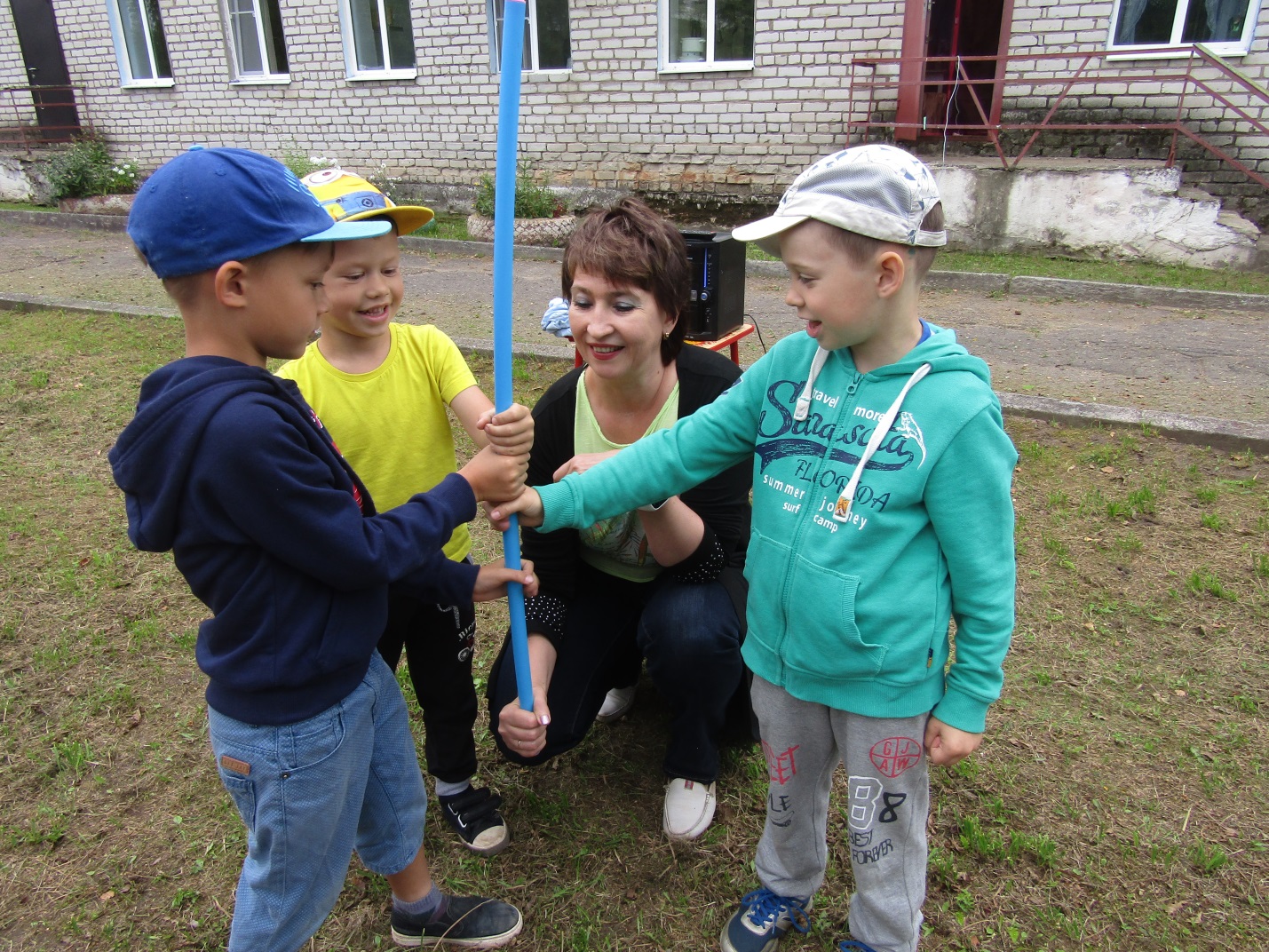 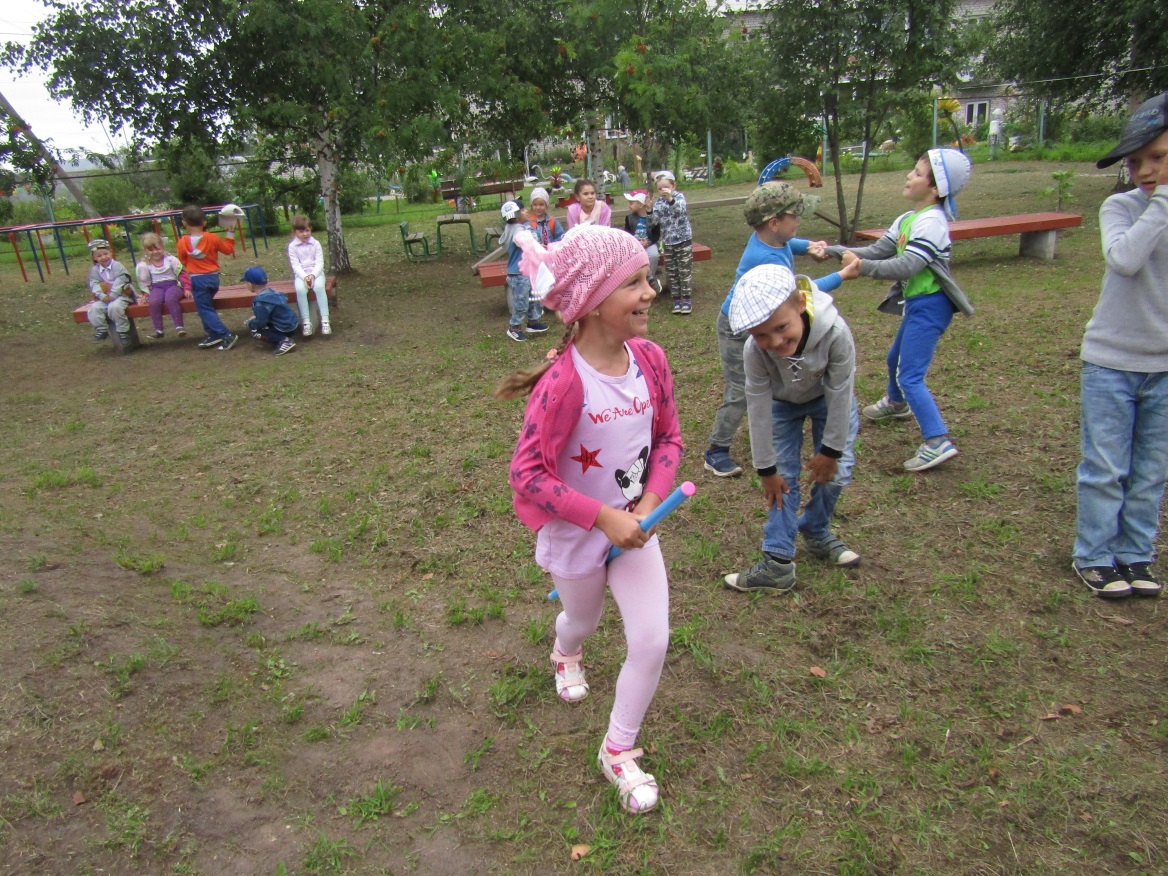 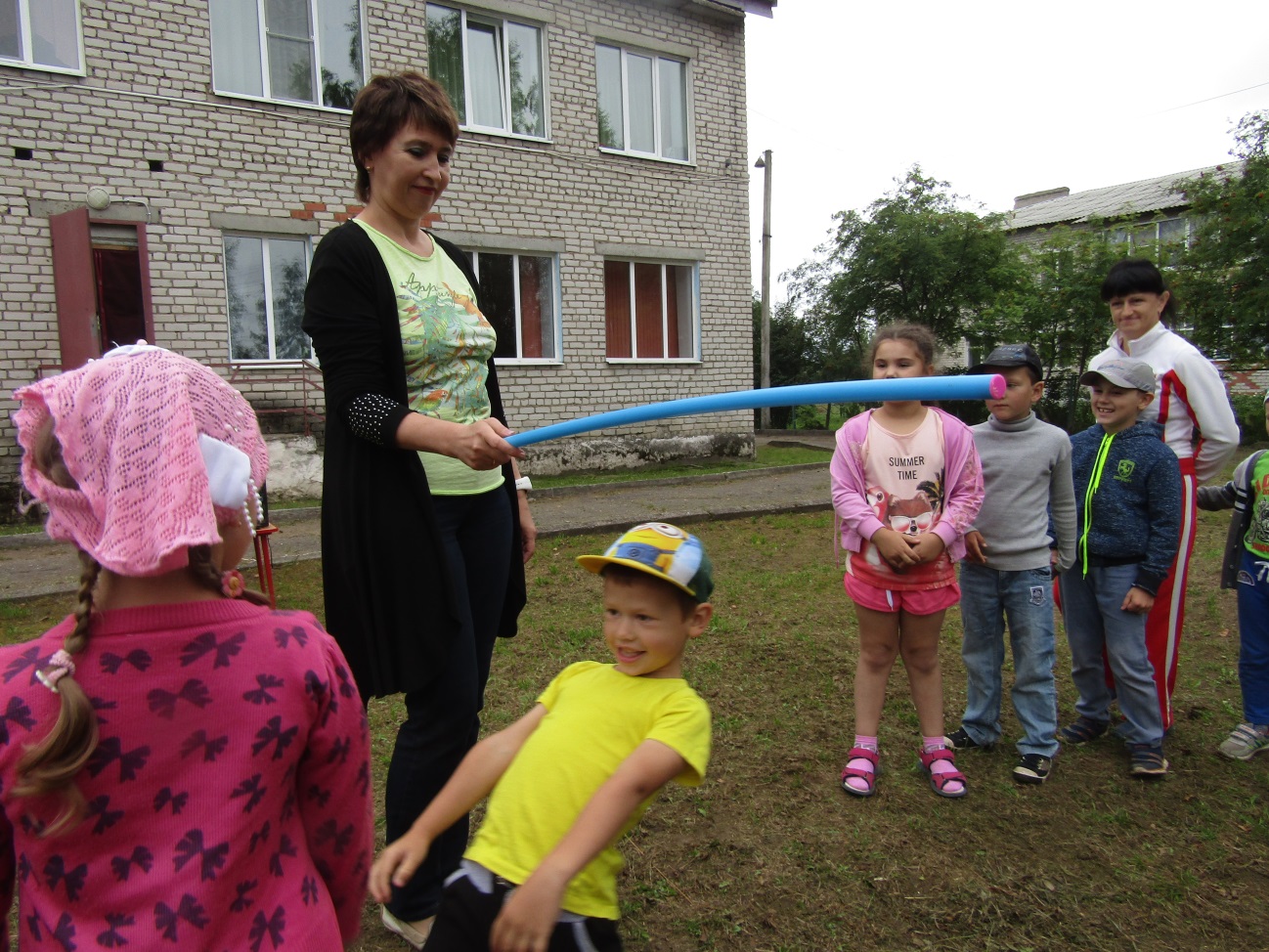 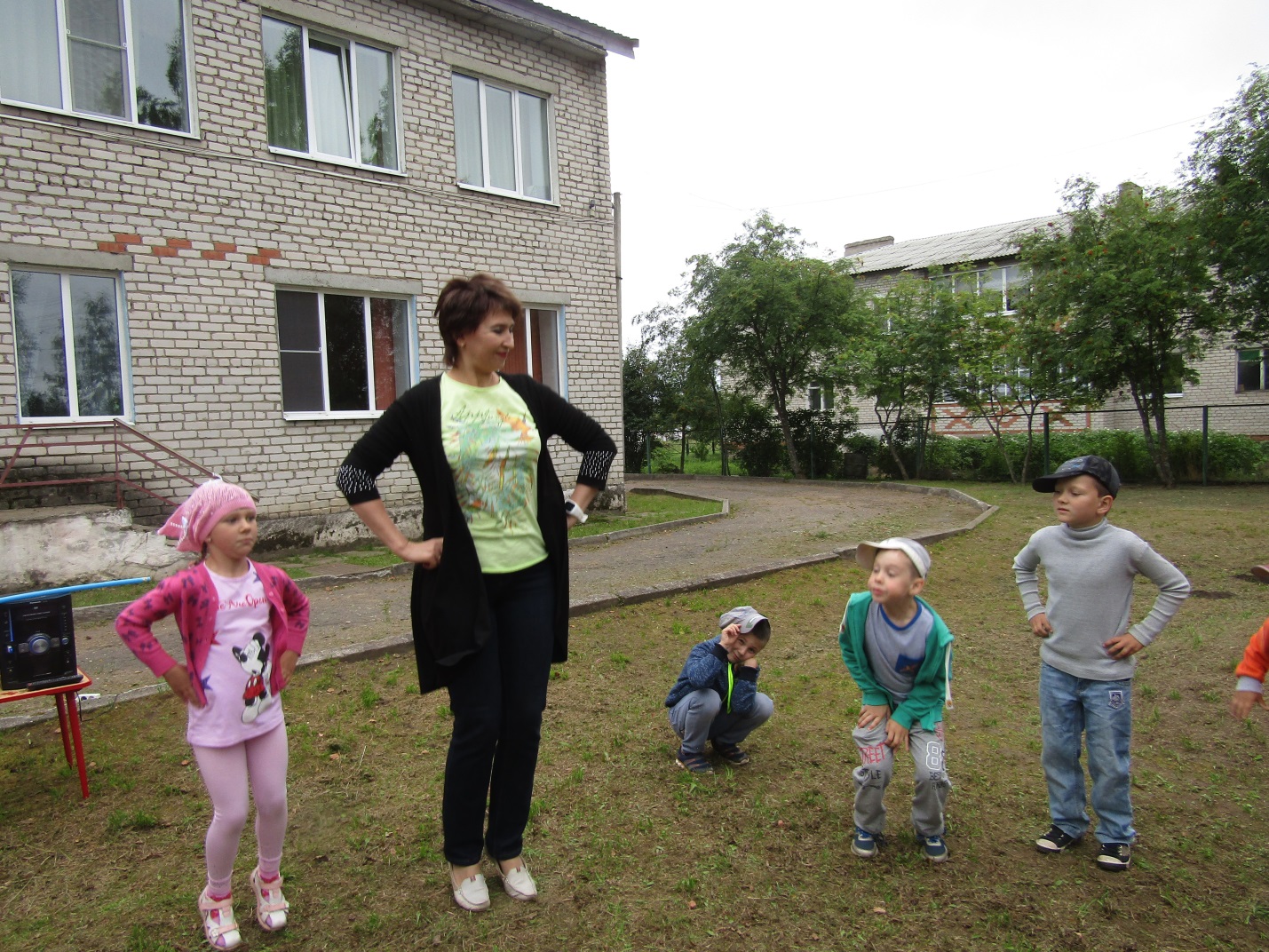 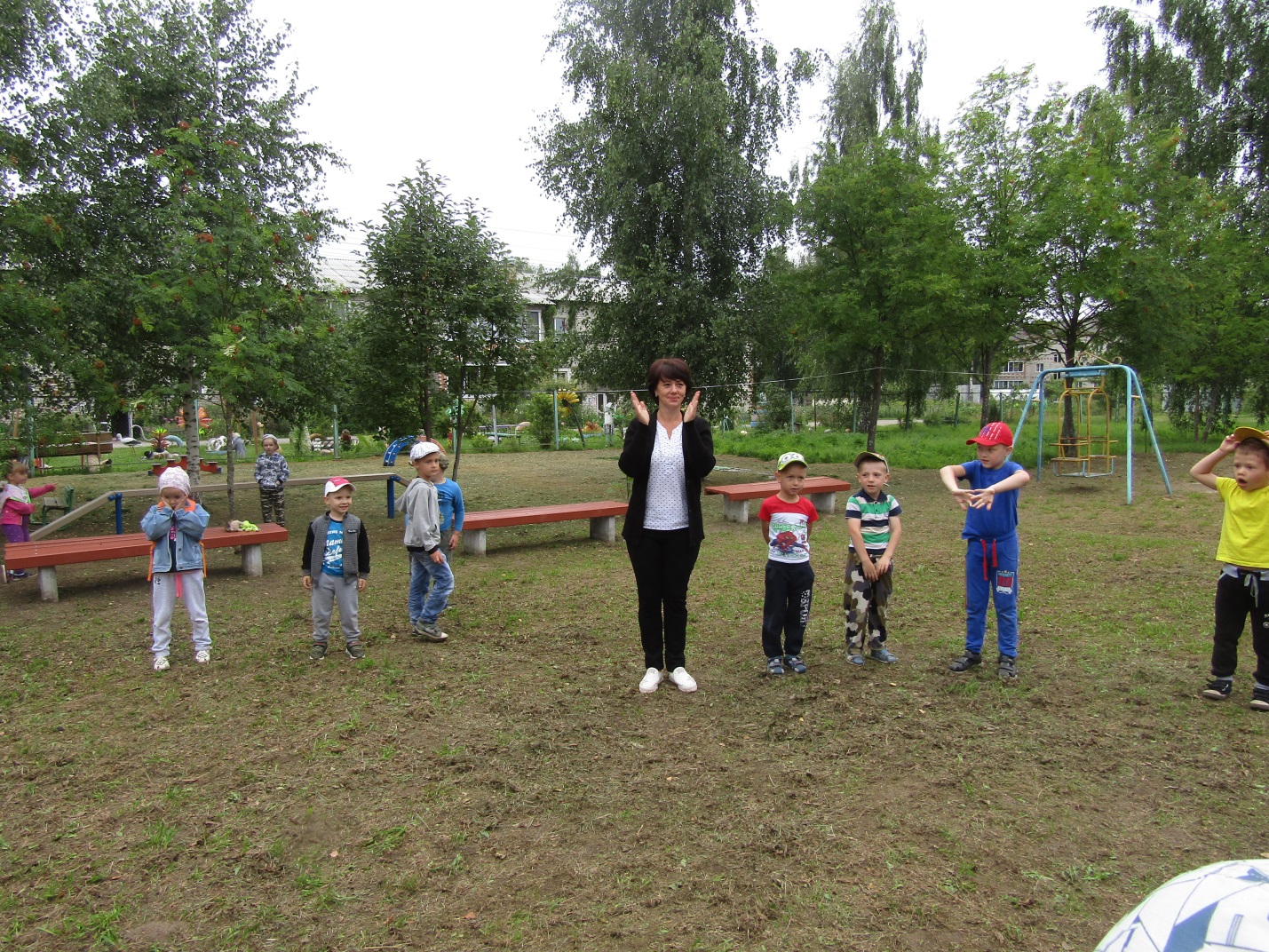 